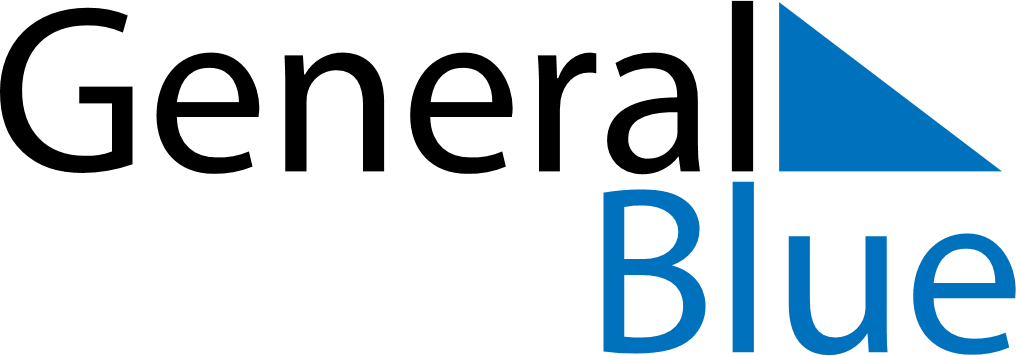 April 2029April 2029April 2029April 2029RomaniaRomaniaRomaniaMondayTuesdayWednesdayThursdayFridaySaturdaySaturdaySunday123456778Good FridayEaster Sunday910111213141415Easter Monday1617181920212122232425262728282930